尊敬的先生/女士：1	继2020年2月13日电信标准化局第229号通函之后，并根据第1号决议（2016年，哈马马特，修订版）第9.5节，我谨在此告知您，ITU-T第2研究组在于2020年6月5日召开的全体会议上批准了以下案文：2	可以通过网站在线获取已经公布的专利信息。3	预出版的建议书案文将很快在ITU-T网站http://itu.int/itu-t/recommendations/提供。4	国际电联将尽快出版已经批准的建议书。顺致敬意！电信标准化局主任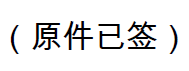 李在摄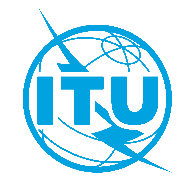 国 际 电 信 联 盟电信标准化局国 际 电 信 联 盟电信标准化局2020年6月9日，日内瓦2020年6月9日，日内瓦文号：电信标准化局第255号通函
SG2/RC电信标准化局第255号通函
SG2/RC致：-	国际电联各成员国主管部门；
-	ITU-T部门成员；-	ITU-T第2研究组部门准成员；-	国际电联学术成员抄送：-	ITU-T第2研究组正副主席；-	电信发展局主任；-	无线电通信局主任致：-	国际电联各成员国主管部门；
-	ITU-T部门成员；-	ITU-T第2研究组部门准成员；-	国际电联学术成员抄送：-	ITU-T第2研究组正副主席；-	电信发展局主任；-	无线电通信局主任电话：+41 22 730 5415+41 22 730 5415致：-	国际电联各成员国主管部门；
-	ITU-T部门成员；-	ITU-T第2研究组部门准成员；-	国际电联学术成员抄送：-	ITU-T第2研究组正副主席；-	电信发展局主任；-	无线电通信局主任致：-	国际电联各成员国主管部门；
-	ITU-T部门成员；-	ITU-T第2研究组部门准成员；-	国际电联学术成员抄送：-	ITU-T第2研究组正副主席；-	电信发展局主任；-	无线电通信局主任传真：电子邮件：+41 22 730 5853tsbsg2@itu.int+41 22 730 5853tsbsg2@itu.int致：-	国际电联各成员国主管部门；
-	ITU-T部门成员；-	ITU-T第2研究组部门准成员；-	国际电联学术成员抄送：-	ITU-T第2研究组正副主席；-	电信发展局主任；-	无线电通信局主任致：-	国际电联各成员国主管部门；
-	ITU-T部门成员；-	ITU-T第2研究组部门准成员；-	国际电联学术成员抄送：-	ITU-T第2研究组正副主席；-	电信发展局主任；-	无线电通信局主任事由：在ITU-T第2研究组会议（2020年5月27日 - 6月5日，虚拟）之后，
ITU-T E.156、E.164.2、E.212修正2（2016）、E.218修正1（2004）和M.3362（原M.rtafm）建议书的现状在ITU-T第2研究组会议（2020年5月27日 - 6月5日，虚拟）之后，
ITU-T E.156、E.164.2、E.212修正2（2016）、E.218修正1（2004）和M.3362（原M.rtafm）建议书的现状在ITU-T第2研究组会议（2020年5月27日 - 6月5日，虚拟）之后，
ITU-T E.156、E.164.2、E.212修正2（2016）、E.218修正1（2004）和M.3362（原M.rtafm）建议书的现状在ITU-T第2研究组会议（2020年5月27日 - 6月5日，虚拟）之后，
ITU-T E.156、E.164.2、E.212修正2（2016）、E.218修正1（2004）和M.3362（原M.rtafm）建议书的现状编号标题文件ITU-T E.156ITU-T针对报告的滥用E.164码号资源采取行动的指导原则SG2-R19ITU-T E.164.2用于试用的E.164号码资源SG2-R20ITU-T E.212修正2（2016）用于公共网络和订户的国际识别规划——附件G：用于试用的共用E.212移动国家代码（MCC）的分配SG2-R21ITU-T E.218修正1（2004）对于地面集群无线电移动国家代码划分的管理—附件B：用于网络的共用ITU T E.218地面集群无线电接入移动国家代码（(T)MCC）的指配和收回标准与程序及其各自的地面集群无线电接入移动网络代码（(T)MNC）SG2-R22ITU-T M.3362
（原M.rtafm）电信管理网（TMN）中电信反欺诈管理的要求SG2-TD1102-R2